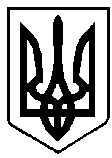 ВАРАСЬКА МІСЬКА РАДАВосьме скликання(двадцять шоста сесія)Р І Ш Е Н Н Я02 грудня 2022 року			 	                               № 1658-РР-VIIIПро внесення змін до Програми розвитку земельних відносин Вараської міської територіальної громади на 2022-2026 роки   №4100-ПР-01, затвердженої рішенням Вараської міської ради від 22.12.2021 року  №1179      З метою здійснення заходів для створення ефективного механізму регулювання земельних відносин на території Вараської міської ради та ведення державного земельного кадастру, здійснення контролю за використанням та охороною земель комунальної власності, економічного стимулювання раціонального використання земель, вирішення інших питань у галузі охорони земель, відповідно до Земельного кодексу України, Бюджетного кодексу  України, Законів України «Про землеустрій», «Про охорону земель», «Про оцінку землі», «Про Державний земельний кадастр», керуючись статтею 25, пунктом 22 та 34 частини першої  статті 26, частинами першою та п’ятою статті 59  Закону України «Про місцеве самоврядування в Україні», за погодженням з постійними комісіями Вараської міської ради,  Вараська міська радаВ И Р І Ш И Л А:Внести зміни до Програми розвитку земельних відносин Вараської міської територіальної громади на  2022 – 2026 роки (далі – Програма), затвердженої рішенням Вараської міської ради від 22.12.2021 року №1179, виклавши її в новій редакції №4100-ПР-01 (додається).Визнати таким, що втратило чинність рішення Вараської міської ради від 18.05.2022 №1411 «Про внесення змін до Програми розвитку земельних відносин Вараської міської територіальної громади на 2022-2026 роки   №4100-ПР-01, затвердженої рішенням Вараської міської ради від 22.12.2021 року  №1179».Контроль за виконанням цього рішення покласти на постійну комісію з питань земельних відносин, містобудування та екології, організацію виконання цього рішення покласти на першого заступника міського голови відповідно до розподілу функціональних обов’язків.Міський  голова                                                          Олександр МЕНЗУЛ